ΑΙΤΗΣΗ ΕΠΩΝΥΜΟ : …………………………………….…….… ΟΝΟΜΑ : ……………………………………….…….…. ΟΝ. ΠΑΤΡΟΣ : ………………………………….………. ΕΞΑΜΗΝΟ : …………………………………………..…. ΕΤΟΣ ΕΙΣΑΓΩΓΗΣ:.........................................ΑΡ. ΜΗΤΡΩΟΥ : ……………………………………..…. Δ/ΝΣΗ ΚΑΤΟΙΚΙΑΣ : …………………………………..………………………………………………………..………..ΤΗΛΕΦΩΝΟ : ………………………….………………. ΚΙΝΗΤΟ:......................................................E_MAIL: ……………………………………………                                   ΠΡΟΣ ΤΗ ΓΡΑΜΜΑΤΕΙΑ ΤΟΥ ΤΜΗΜΑΤΟΣ                            ΛΟΓΙΣΤΙΚΗΣ ΚΑΙ ΠΛΗΡΟΦΟΡΙΑΚΩΝ ΣΥΣΤΗΜΑΤΩΝ ΤΟΥ ΔΙΕΘΝΟΥΣ ΠΑΝΕΠΙΣΤΗΜΙΟΥΠαρακαλώ να δεχθείτε την αίτηση μου για μετάβαση στο τμήμα Λογιστικής και Πληροφοριακών Συστημάτων του Διεθνούς Πανεπιστημίου Ελλάδας (ΔΙ.ΠΑ.Ε.) σύμφωνα με την Παρ.5 του άρθρου 11 του Ν.4610/2019. Θεσσαλονίκη …./……/……/20……          Ο/Η Αιτ……………ΔΙΕΘΝΕΣ ΠΑΝΕΠΙΣΤΗΜΙΟ ΤΗΣ ΕΛΛΑΔΟΣΣΧΟΛΗ: ΟΙΚΟΝΟΜΙΑΣ ΚΑΙ ΔΙΟΙΚΗΣΗΣΤΜΗΜΑ: ΛΟΓΙΣΤΙΚΗΣ ΚΑΙ ΠΛΗΡΟΦΟΡΙΑΚΩΝ ΣΥΣΤΗΜΑΤΩΝ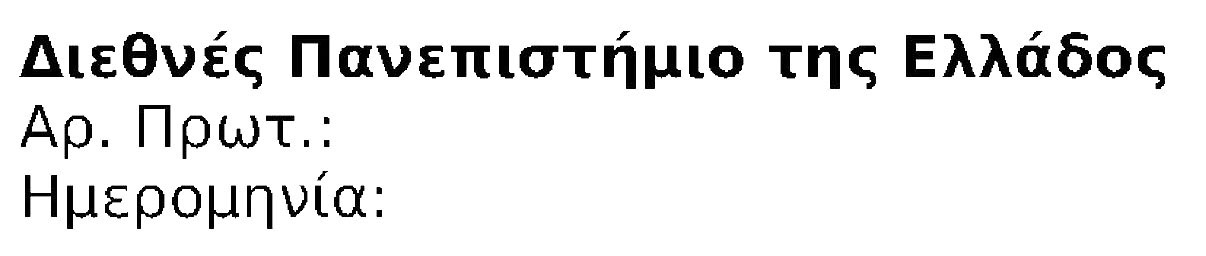 